Централизованной библиотечной системе-45 лет   А началась она в 1976 году с приема фондов всех библиотек на баланс центральной районной библиотеки. Советская централизованная библиотечная система (ЦБС) объединила 32 библиотеки: центральная районная, центральная детская, Кичминская зональная взрослая, Кичминская детская и 28 сельских библиотек.   При районной библиотеке были организованы новые отделы: методико-библиографический, отдел комплектования и обработки литературы, отдел обслуживания, отдел внутрисистемного обмена и МБА. За первый год централизации поступило 18 962 книги, и книжный фонд на 1 января 1978 года составил по системе 292 605 экземпляров.   ЦБС получила автобус «Кубань», и работники библиотеки организовали пункты выдачи книг во всех организациях города. Увеличилось число выездов в сельские библиотеки с оказанием практической и методической помощи.    По обмену опытом выезжали в лучшие библиотеки района. Библиотекари активно включились в социалистическое соревнование за звание «Лучшая библиотека года». На базе Советской ЦБС проходили практику студенты библиотечного отделения Кировского культпросветучилища. 	Просматривая номера районной газеты за те годы, я нашла интересные факты. В социалистических обязательствах трудящихся района по строительству и укреплению материальной базы учреждений культуры и кино на 1977 год есть пункты: приобрести для учреждений культуры на 16 тысяч мебели, на 8 тысяч библиотечного оборудования. О результатах работы ЦБС директор Г.Ф. Терехова написала заметку в районную газету в 1977 году: «Идет Всесоюзный смотр работы библиотек в честь юбилея 60-й годовщины Великого октября. Придавая важное значение книге в коммунистическом воспитании молодежи, формирования ее идейной убежденности, социальной активности, библиотеки участвуют в проведении Всесоюзной молодежной читательской конференции «Дорогой Октября».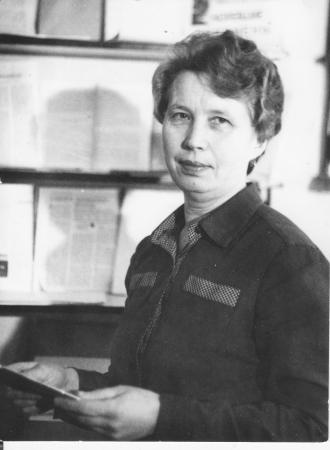    В 1980 году открылись 2 библиотеки: городская библиотека-филиал в пос. Лесотехникум (библиотекарь Шулева Евгения Викторовна) и в пос. Новый Родыгинского сельского Совета (библиотекарь Савинцева Лидия Васильевна). В 1994 году за участие в областном конкурсе  по экологическому просвещению населения  Евгения Викторовна заняла призовое место и была награждена денежной премией. В 2005 г. стала победителем в номинации «Экологический дебют» областного смотра-конкурса. В 80-е годы фонды всех массовых библиотек в России переводили с универсальной десятичной классификации на библиотечно-библиографическую классификацию. Работа заключалась в следующем: нужно было взять с полки книгу, найти в алфавитном и систематическом каталогах карточки на эту книгу, зачеркнуть индекс по УДК, на книге и карточках  проставить новый индекс по таблицам ББК. И эти операции нужно проделать с каждой книгой  в фондах всех 32 библиотек! А единый фонд был примерно 290 000 книг. Были созданы бригады из работников районной и центральной детской библиотек, которые выезжали в сельские библиотеки на 2-3 дня и выполняли эту работу. К концу 1983 года перевод на ББК был завершен. В конце 80-х начались проблемы с приобретением новых книг. Корреспондент И. Полушина написала о них в районной газете «Ленинское знамя за 22 марта 1988 г.: «Библиотекари, чтобы приобрести книги, не для себя, а для библиотеки, стоят в общей очереди в книжном магазине. Но им и на этот раз мало что достанется, потому что 3-4 дефицитные книги достаются не им. Очереди здесь немалые. Для справки. Известная книга А.Рыбакова «Дети Арбата»  поступила в магазин в количестве 5 экземпляров. Почему хотя бы одну не дали в библиотеку? В библиотеке тоже очередь: литры успокаивающего можно выпить, пока ждешь дня, когда получишь книгу. На «Белые одежды» М. Дудинцева в записи 40 человек, на «Фаворита» В. Пикуля—25. Очередь на все детективы. Читатель имеет полное право взять нужную книгу. А откуда ей взяться в  библиотеке? Областной бибколлектор присылает незначительное количество, и 22 тысячи 364 читателя ЦБС не имеют возможности прочитать новые книги. Надеемся, что ситуация изменится, для библиотеки будут оставлять книги».  Эту заметку в коллективе библиотеки обсуждали, о чем далее сообщает через газету Жабкина Н.М.- ст. методист ЦБС: « Мы порадовались, что сможем приобретать больше книг. Но наши надежды были напрасны. После публикации статьи было два поступления в магазин, но ни одной книги нам не оставили. Более того, продавцы книжного магазина перестали с нами здороваться».     17 декабря 1990 года районная библиотека распахнула свои двери для читателей по новому адресу:  ул. Ленина, 50 (бывшее здание райкома партии), где и располагается  сегодня. Вспоминает Жабкина Нина Михайловна (в то время она работала заместителем директора, а с 1994 г.- заведующая краеведческим сектором): «...райком napmuu пригласил библиотеку в освободившийся нижний этаж своего здания. Старое здание, служившее библиотеке более 50 лет, уже с большим трудом вмещало нас. За эти годы оно ни разу не ремонтировалось, было очень холодным. А сколько дров нам приходилось укладывать не по одному разу за год! И вот новое благоустроенное здание. Пусть платить аренду, пусть переезд, вымотавший у нас все силы, но зато светло, уютно, просторно! Мы после этого еще не один год будем обустраиваться, множество раз перетаскивать книги в подвале (они там покрылись плесенью), переносить их наверх, перестилать полы, опять переносить весь фонд с места на место, но ничто нам было не в тягость. Был такой случай весной, когда вроде бы все на выдаче уже оформили, расставили, успокоились, стали развешивать гардины на окна и ...уронили все стеллажи с книгами. Представьте спичечные коробки, поставленные на ребро: когда толкнешь один, он падает и роняет следующий, и так они ложатся все. Так легли и наши стеллажи. Книги, естественно, все вывалились и перепутались, но мы исправили все за несколько часов, весело смеясь над очередным испытанием».         В 90-х годах стали закрывать библиотеки в деревнях:   1991 г. - Смутяковская (Богатырева Мария Алексеевна), . - Больше-Мамаевская (Бахтина Людмила Анатольевна), . - Кочневская (Загайнова Капитолина Гавриловна), . - Дубовская (Загайнова Алевтина Николаевна). В 1992 году  в центральной районной библиотеке ввели платные услуги, открыли «книжную лавку». Первое время с торговлей книг выходили на предприятия, в субботу - на рынок. В 2002 году «книжная лавка» закрылась из-за больших налогов. Деньги от продажи книг расходовали на покупку новых книг в библиотеки.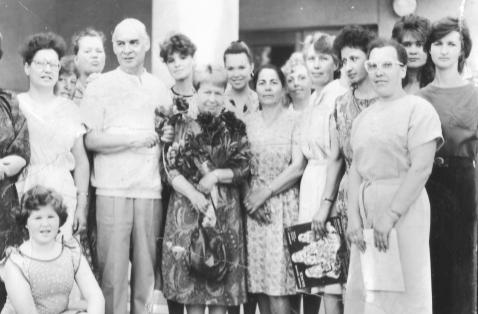 Проводились встречи с гостями города. Надолго запомнилась сотрудникам библиотеки встреча с Николаем Добронравовым и Александрой Пахмутовой в День города.   С 1993 года не стали выделять из местного бюджета деньги на покупку книг, подписку на газеты и журналы урезали до минимума. Подписка стала проводиться под строгим контролем районной администрации. Стали испытывать трудности и с поступлением новых книг в библиотеки. Если в 1981 году из областного библиотечного коллектора послали 288 тысяч книг, то в 1993 году- 4 тысячи . Книги распределялись на все библиотеки района.70-80 годы прошлого века вспоминаются с благодарностью к заботе правительства о бюджетных учреждениях. Именно тогда можно было приобрести лучшие книги  в нужно количестве, новое оборудование, технику. И даже пианино купили в обе районные библиотеки. Конечно, наша хозяйственная и пробивная Галина Федоровна Терехова позаботилась о том, чтобы в каждой библиотеке, даже самой маленькой, появились новые каталожные ящики, красивые дорожки, новые шторы на окнах. Так и хочется добавить, но без оптимизма: «До сих пор эти шторы висят и дорожки лежат». А Галина Федоровна работала директором ЦБС до 2000 года. За последующие 20 лет директорами были: Леденцова Надежда Витальевна, Мочалова Галина Семеновна и Софронова Ольга Геннадьевна. На сегодня в районе 23 муниципальные библиотеки. Уменьшается население района, и многие сотрудники сельских библиотек работают на 0,75 или 0,5 ставки, а это значит, что библиотеки для населения открыты по 3-5 часов в день. Но будем оптимистами: история библиотек района продолжается. Позволю себе закончить эту заметку словами Д.С. Лихачева: «Пока жива библиотека - жив народ. Умрет она - умрет наше прошлое и будущее».      Г. Мочалова—гл. библиограф центральной районной библиотеки им. П.В. Алабина 